УТВЕРЖДАЮЗаместитель начальникауправления культуры и туризма администрации Георгиевского городского округаСтавропольского края_______________     Н.И.Ковалева17 октября 2023 г.ОТЧЕТ № 2 о проведении плановой проверки в целях осуществления ведомственного контроля в сфере закупок товаров, работ, услуг муниципального казенного учреждения культуры «Межпоселенческая централизованная библиотечная система Георгиевского городского округа»г. Георгиевск                                                                               17 октября 2023 г.Во исполнение статьи 100 Федерального закона от 05 апреля 2013 г. № 44-ФЗ «О контрактной системе в сфере закупок товаров, работ, услуг для обеспечения государственных и муниципальных нужд» (далее – Закон № 44-ФЗ), руководствуясь правилами осуществления ведомственного контроля в сфере закупок для обеспечения федеральных нужд, утвержденными постановлением Правительства Российской Федерации от 10.02.2014 г. №89, постановлением администрации Георгиевского городского округа Ставропольского края от 19 ноября 2019 г. № 3736 «Об утверждении Порядка осуществления ведомственного контроля в сфере закупок товаров, работ, услуг для обеспечения муниципальных нужд Георгиевского городского округа Ставропольского края» (далее – Порядок осуществления ведомственного контроля), приказом управления культуры и туризма администрации Георгиевского городского округа Ставропольского края от 10.11.2021 г. №101 «Об утверждении плана проведения плановых проверок на 2022 г.», управлением культуры и туризма администрации Георгиевского городского округа Ставропольского края проведена плановая проверка в целях осуществления ведомственного контроля в сфере закупок товаров, работ, услуг муниципального казенного учреждения культуры «Межпоселенческая централизованная библиотечная система Георгиевского городского округа» (далее - Субъект проверки, Учреждение, заказчик).Проверка проведена следующими должностными лицами:Цель проведения проверки: предупреждение и выявление нарушений законодательства Российской Федерации и иных нормативных правовых актов Российской Федерации в сфере закупок.Вид плановой проверки: камеральная.Предмет плановой проверки: соблюдение требований законодательства Российской Федерации и иных нормативных правовых актов Российской Федерации о контрактной системе в сфере закупок товаров, работ, услуг для обеспечения государственных и муниципальных нужд. Дата начала проверки: 09.10.2023 г.Дата окончания проверки: 13.10.2023 г.Проверяемый период: с 01.01.2022 г. по 31.12.2022 г.Данные о Субъекте проверки:Полное наименование: муниципальное казенное учреждение культуры «Межпоселенческая централизованная библиотечная система Георгиевского городского округа».Сокращённое наименование: МКУК «МЦБС ГГО».Местонахождение (юридический, фактический адрес) учреждения: 357807, Ставропольский край, Георгиевский район, станица  Незлобная, ул. Ленина, 84.ИНН/КПП: 2625027313/262501001.ОГРН: 1022601165839.Руководитель учреждения: директор Козловская Татьяна Геннадьевна.Контактный телефон: 8 (87951) 42391.Учредителем учреждения является администрация Георгиевского городского округа Ставропольского края. Функции и полномочия учредителя Учреждения от имени администрации Георгиевского городского округа Ставропольского края осуществляет управление культуры и туризма администрации Георгиевского городского округа Ставропольского края.О проведении плановой проверки Заказчику направлено уведомление от 29.09.2023 г.,  которое вручено лично директору МКУК «МЦБС ГГО» Козловской Т.Г.  29 сентября 2023 года.Проверка проводилась выборочным способом по представленным документам, а также на основании информации, размещенной в открытом доступе на официальном сайте в единой информационной системы в сфере закупок  zakupki.gov.ru (далее по тексту – ЕИС).Проверкой установлено следующее:1) В соответствии с ч. 2 ст. 38 Закона № 44-ФЗ обязанности контрактного управляющего возложены на Грюкало Светлану Федоровну, на основании приказа от 18.07.2019 г. № 114. В соответствии с ч. 6 ст. 38 Закона № 44-ФЗ контрактный управляющий (Грюкало С.Ф.) имеет дополнительное профессиональное образование в сфере закупок. Грюкало С.Ф. прошла профессиональную переподготовку в объеме 128 часов по дополнительной профессиональной программе: «Контрактная система в сфере закупок товаров, работ, услуг для обеспечения государственных и муниципальных нужд», что подтверждается удостоверением о повышении квалификации, выданным ООО Институт «Центрика» от 26 июля 2023 г. за регистрационным номером 018-016/23.Контрактный управляющий в своей деятельности руководствуется трудовым договором №351 от 16.10.2018 года, положения которого не соответствуют действующему законодательству. Например, п. 2.1 трудового договора обязывает контрактного управляющего разрабатывать план закупок, п. 2.2 - осуществлять подготовку изменений для внесения в план закупок, п. 2.3 - размещать в Единой информационной системе плана закупок и внесенные в него изменения, в то время как планы закупок отменены Федеральным законом от 01.05.2019 № 71-ФЗ «О внесении изменений в Федеральный закон «О контрактной системе в сфере закупок товаров, работ, услуг для обеспечения государственных и муниципальных нужд».Также п. 2.10 трудового договора обязывает контрактного управляющего осуществлять подготовку и размещение в Единой информационной системе документации о закупках и проектов контрактов (договоров), в то время как в соответствии с постановлением администрации Георгиевского городского округа Ставропольского округа от 26 июня 2018 г. № 1621 «О централизации закупок товаров, работ, услуг для обеспечения муниципальных нужд Георгиевского городского округа Ставропольского края» эти функции возложены на комитет по муниципальным закупкам администрации Георгиевского городского округа Ставропольского края и т.п.2) Информация о закупках Субъекта проверки в соответствии с действующим законодательством содержится в Единой информационной системе в сфере закупок www.zakupki.gov.ru (далее - официальный сайт).В проверяемом периоде закупки товаров, работ, услуг конкурентными способами не осуществлялись.3) Формирование, утверждение и ведение плана-графикаПланы-графики закупок в проверяемом периоде размещались в течение десяти рабочих дней после доведения до заказчика объема прав в денежном выражении на принятие и (или) исполнение обязательств в соответствии с бюджетным законодательством Российской Федерации. Нарушений не выявлено.4) Реестр контрактовВ проверяемом периоде в реестре контрактов размещена информация о 9 контрактах на закупку товаров, работ, услуг:№ 3262502731321000001 Поставка компьютеров персональных настольных (моноблоков), контракт от 21.12.2021 г. №1 на сумму 884 248,85 рублей, размещен 23.12.2021 г.;№ 3262502731322000001 Поставка раздвижной системы хранения книг, контракт от 10.01.2022 г. №2 на сумму 1 250 575,00 рублей, размещен 12.01.2022 г.;№ 3262502731322000006 Поставка компьютерной техники, контракт от 28.01.2022 г. №3 на сумму 645 338,54 рублей, размещен 31.01.2022 г.;№ 3262502731322000007 Поставка интерактивного стола, контракт от 31.01.2022 г. №4 на сумму 92 800,00 рублей, размещен 01.02.2022 г.;№ 3262502731322000008 Поставка периферийных устройств, сенсорных устройств ввода, блоков питания и иной техники, контракт от 01.02.2022 г. №5 на сумму 412 497,40 рублей, размещен 02.02.2022 г.;№ 3262502731322000004 Поставка тепловой энергии, контракт от 17.01.2022 г. №1122М на сумму 304 683,88 рублей, размещен 18.01.2022 г.;№ 3262502731322000003 Поставка тепловой энергии, контракт от 17.01.2022 г. №1044М на сумму 147 265,99 рублей, размещен 18.01.2022 г.;№ 3262502731322000002 Поставка тепловой энергии, контракт от 17.01.2022 г. № 1115М на сумму 64 908,11 рублей, размещен 18.01.2022 г.;№ 3262502731322000005 Услуги по передаче электроэнергии, контракт от 18.01.2022 г. №502168 на сумму 115 919,70 рублей, размещен 20.01.2022 г.Просматривается некоторая небрежность в ведении реестра контрактов, которая выражается в неоднократном размещении одной и той же информации.Например, по контракту на поставку раздвижной системы хранения книг от 10.01.2022 г. № 2 (номер в реестре контрактов №3262502731322000001)  информация о контракте содержит дважды текст контракта в двух файлах разного формата. 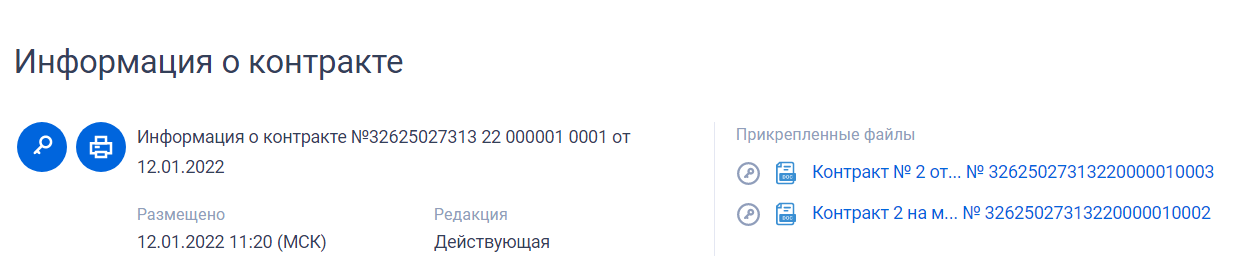 Рекомендуется заказчику исключить такие ситуации в будущем, более ответственно подходить к ведению реестра контрактов.Субъектом проверки в реестре контрактов по контракту «Поставка тепловой энергии» от 17.01.2022 № 1044М (номер в реестре контрактов 3262502731322000003) несвоевременно размещены сведения об оплате контракта: информация об исполнении № 15 от 19.01.2023 г. содержит платежное поручения № 12045 от 28.12.2022 г.По контракту «Поставка тепловой энергии» от 17.01.2022 г. №1115М (номер в реестре контрактов 3262502731322000002) несвоевременно размещены сведения об оплате контракта: информация об исполнении № 4 от 14.03.2022 г. содержит платежное поручения № 880831 от 11.02.2022 г.По контракту «Услуги по передаче электроэнергии» от 18.01.2022 г. № 502168 (номер в реестре контрактов 3262502731322000005), также несвоевременно размещены сведения об оплате контракта: информация об исполнении № 6 от 21.02.2022 г. содержит платежные поручения № 442579 и №442578 от 26.01.2022 г.; информация об исполнении № 29 от 17.10.2022 г. содержит платежное поручение № 771958 от 05.10.2022 г. и  информация об исполнении № 39 от 26.01.2023 г. содержит платежное поручение № 204502 от 18.02.2022 г.Выявлено нарушение ч. 3 ст. 103 Закона № 44-ФЗ, документ об оплате контракта, направляется заказчиками в федеральный орган исполнительной власти, осуществляющий правоприменительные функции по кассовому обслуживанию исполнения бюджетов бюджетной системы Российской Федерации, в течение пяти рабочих дней с даты соответственно изменения контракта, исполнения контракта (отдельного этапа исполнения контракта), расторжения контракта, приемки поставленного товара, выполненной работы, оказанной услуги, субъектом проверки нарушены сроки направления информации об оплате контракта.5) Гражданско-правовые договорыЗакупки товаров, работ, услуг в проверяемом периоде осуществлялись путем закупки у единственного поставщика (исполнителя, подрядчика). За период с 01.01.2022 по 31.12.2021 в соответствии п. 4 – п. 5 ч. 1 ст. 93 Закона №44-ФЗ заключено 113 договоров на сумму 9 516 287,41 руб.В ходе проверки установлено, что в договорах, не в полной мере соблюдены положения ч. 1 ст. 23 Федерального Закона №44-ФЗ и приказа Минфина России от 10.04.2019 г. №55 Н, в части  указания идентификационного кода закупки. Данные идентификационные коды в договорах прописаны от руки или вообще отсутствуют: Практически во всех договорах указаны ИКЗ, сформированные с нарушением пункта 5 Порядка формирования идентификационного когда закупки, утвержденного приказом Министерства финансов Российской Федерации от 10.04.2019 г. № 55н «Об утверждении Порядка формирования идентификационного кода закупки».Заказчиком при заключении договоров (контрактов) на поставку товара (оказания услуг, выполнения работ) от 18.01.2022 г. №555,  от 12.02.2022 г. №860207, от 01.03.2022 г.  №32,  от 01.03.2022 г. №125, от 21.03.2022 г. №16-ПРОД37, от 03.06.2022 г. №17, от 28.07.2022 г. №95 нарушены положения статей 506, 708 и 783 Гражданского кодекса Российской Федерации и ч. 2 ст. 94 Закона № 44-ФЗ, так как в договорах не указан конкретный срок поставки товара, начальный и конечный сроки оказания услуг.В соответствии с п. 2.4 муниципального контракта  от 01.12.2021 г. №1 на поставку товара оплата производится в течение 30 банковских дней после получения  Покупателем счета-фактуры и товарной накладной. В соответствии с 2.4  муниципального контракта от 07.12.2021 г. № 2 на поставку товара оплата производится не позднее 15 календарных дней после получения  Покупателем счета-фактуры и товарной накладной. Аналогично указано в муниципальном контракте от 14.12.2021 г. №3.В соответствии с п. 2.4 договора от  22.04.2022 г. № 22 по изготовлению печатной продукции оплата  производится в течение 15-ти рабочих дней со дня получения Заказчиком счета и акта сдачи-приемки выполненных работ (оказанных услуг). Аналогично указанно в договоре от 23.08.2022 г. № 29.В соответствии с п. 2.4.3 контракта от 08.06.2022  г. №82/06 на поставку библиотечного фонда (книг) оплата производится в безналичной форме в течение 30 дней после подписания Сторонами товарной накладной.Выявлено нарушение ч.13.1 ст. 34 Закона №44-ФЗ, срок оплаты должен составлять не более десяти рабочих дней с даты подписания документа о приемке. Срок оплаты необходимо устанавливать с даты подписания документа о приемке.В договоре от 31.01.2022 г. №0578 на проведение дезинфекционных работ, а также в договоре от 06.06.2022 г. №23 570/О на оказание платных образовательных услуг выявлены нарушения ч. 13 ст. 34 Закона №44-ФЗ, отсутствие в договорах конкретного срока оплаты.В некоторых договорах срок оплаты установлен в банковских днях, в том числе в договорах (контрактах) от 01.12.2021 г. №1, от 11.01.2022 г. № 10, от 18.01.2022 г. № 14, от 06.04.2022 г. № 300322/Б-1-285, от 14.04.2022 г. № 130, от 04.08.2022 г. №4590/01/П.Понятие банковского дня в законодательстве Российской Федерации не установлено, а в кредитной сфере используется понятие операционного дня (п. 1.3 Положения Банка России от 24.11.2022 N 809-П «О плане счетов бухгалтерского учета для кредитных организаций и порядке его применения»).Как правило, в обиходе под банковским днем понимается рабочий день конкретного банка, т.е. день, когда кредитно-финансовая организация производит расчетные операции и обслуживание клиентов. Практика территориальных органов ФАС России по вопросу о возможности определения срока в банковских днях весьма противоречива.Чтобы избежать нарушений Закона № 44-ФЗ, рекомендуем не устанавливать в договорах срок оплаты в банковских днях, использовать формулировку в рабочих днях. 6) Закупки посредством использования электронной торговой системы для автоматизации закупок малого объема «ОТС – market».В проверяемом периоде осуществлено 28 закупок малого объема у единственного поставщика (подрядчика, исполнителя) посредством использования электронной торговой системы для автоматизации закупок малого объема «ОТС – market»:закупка №822770 «Поставка книжной продукции для комплектования книжных фондов» на сумму 505 206,57 рублей, дата публикации объявления 10.01.2022 г.;закупка № 847054 «Поставка оборудования для слабовидящих» на сумму 68 300,00 рублей, дата публикации объявления 25.01.2022 г.;закупка № 849299 «Поставка офисной мебели» на сумму 144 500,00 рублей, дата публикации объявления 27.01.2022 г.;закупка № 853080 «Поставка мебели для нужд МКУК «Межпоселенческая централизованная библиотечная система ГГО» на сумму 431 130,00 рублей, дата публикации объявления 04.02.2022 г.;закупка №853411 «Поставка мебели для нужд МКУК «Межпоселенческая централизованная библиотечная система ГГО» на сумму 442 645,00 рублей, дата публикации объявления 04.02.2022 г.;закупка № 851786 «Поставка организационной техники» на сумму 365 900,00 рублей, дата публикации объявления 04.02.2022 г.;закупка № 854536 «Поставка операционных систем, программного обеспечения на сумму 459 887,20 рублей, дата публикации объявления 07.02.2022 г.;закупка №855439 «Поставка организационной техники» на сумму 365 900,00 рублей, дата публикации объявления 08.02.2022 г.;закупка № 855493 «Поставка операционных систем, программного обеспечения» на сумму 459 887,20 рублей, дата публикации объявления 08.02.2022 г.;закупка № 855464 «Поставка мебели для нужд МКУК «Межпоселенческая централизованная библиотечная система ГГО» на сумму 217 420,00 рублей, дата публикации объявления 09.02.2022 г.;закупка № 855937 «Поставка мебели для нужд «Межпоселенческая централизованная библиотечная система ГГО» на сумму 62 660,00 рублей, дата публикации объявления 09.02.2022 г.;закупка № 856771 «Поставка книжной продукции для комплектования книжных фондов» на сумму 496 740,00 рублей, дата публикации объявления 10.02.2022г.;закупка №856808 «Поставка книжной продукции для комплектования книжных фондов» на сумму 496 740, 00 рублей, дата публикации объявления 10.02.2022 г.;закупка № 858357 «Оказание услуг по созданию мультимедийного выставочного контента для сенсорного стола «Общая информация»» на сумму 499 400,00 рублей, дата публикации объявления 15.02.2022г.;закупка №858363 «Оказание услуг по созданию контента для шлема виртуальной реальности» на сумму 296 000,00 рублей, дата публикации объявления 15.02.2022г.;закупка № 859785 «Услуги по установки светового оборудования» на сумму 70 000,00 рублей, дата публикации объявления 17.02.2022 г.; закупка №859841 «Поставка офисной мебели для нужд МКУК «Межпоселенческая централизованная библиотечная система ГГО» на сумму 751 000,00 рублей, дата публикации объявления 17.02.2022 г.;закупка №859894 «Приобретение стерилизатора для книг» на сумму 270 000,00 рублей, дата публикации объявления 17.02.2022 г.;закупка №859929 «Поставка офисной мебели для нужд МКУК «Межпоселенческая централизованная библиотечная система ГГО» на сумму 751 000,00 рублей, дата публикации объявления 17.02.2022 г.;закупка №860207 «Поставка программного обеспечения» на сумму 199 500,00 рублей, дата публикации объявления 18.02.2022 г.;закупка №863591 «Текущий ремонт (окраска стен согласно дизайн проекта в рамках реализации федерального проекта «Культурная среда» национального проекта «Культура» по созданию модельных муниципальных библиотек» на сумму 85 787,10 рублей, дата публикации объявления 25.02.2022 г.;закупка №863495 «Поставка мебели для нужд МКУК «МЦБС ГГО» Подгорненская сельская библиотека №13» на сумму 94 400,00 рублей, дата публикации объявления 25.02.2022 г.;закупка №863399 «Поставка стендов и табличек для кабинетов фасадной вывески» на сумму 199 000,00 рублей, дата публикации объявления 25.02.2022 г.; закупка №864318 «Поставка книжной продукции для комплектования книжных фондов» на сумму 91 999,60 рублей, дата публикации объявления 28.02.2022 г.;закупка №886819 «Поставка книжной продукции для комплектования книжных фондов» на сумму 582 803,28 рублей, дата публикации объявления 21.04.2022 г.; закупка № 902127 «Поставка бензина для обеспечения нужд Ставропольского края» на сумму 99 781,50 рублей, дата публикации объявления 09.06.2022 г.;закупка № 923516 «Поставка книжной продукции для комплектования книжных фондов» на сумму 210 659,00 рублей, дата публикации объявления 16.08.2022 г.;закупка №963301 «Поставка бензина для обеспечения нужд Ставропольского края» на сумму 98 800,00 рублей, дата публикации объявления 02.12.2022 г.Заказчиком при осуществлении  закупки № 856808 «Поставка книжной продукции для комплектования книжных фондов на сумму 496 740,00 руб., дата публикации объявления 10.02.2022 г., срок окончания подачи оферт 11.02.2022 г., отсутствует   обоснование осуществления закупочной сессии с укороченным сроком проведения.Выявлено нарушение п. 2.3 Порядка осуществления закупок малого объема, утвержденного приказом комитета Ставропольского края по государственным закупкам от 25 августа 2020 г. № 01-05/1403, так как в случае осуществления закупочной сессии с укороченным сроком проведения, заказчик обязан прикрепить файл с обоснованием обстоятельств, препятствующих проведению закупочной сессии в сроки, установленные пунктом 2.1 Порядка.Аналогичное нарушение допущено при осуществлении закупки: №858357, №858363, №859785, №859841 и др. При осуществлении закупки № 847054 «Поставка оборудования для слабовидящих» на сумму 68 300,00 руб.,  дата публикации объявления 25.01.2022 г., срок окончания подачи оферт 28.01.2022 г.,  что является нарушением п. 2.1 Порядка осуществления закупок малого объема, утвержденного приказом комитета Ставропольского края по государственным закупкам от 25 августа 2020 г. № 01-05/1403, так как закупочная сессия длится не менее 3 (трех) рабочих дней, а в соответствии со ст. 191 Гражданского кодекса Российской Федерации течение срока, определенного периодом времени, начинается на следующий день после календарной даты или наступления события, которыми определено его начало. Наступление события – размещение объявления о закупке произошло 25.01.2022 г., течение срока начинается 26.01.2022, 3 рабочих дня – это 26.01.2022, 27.01.2022 и 28.01.2022, значит, срок окончания подачи оферт должен приходиться на 31.01.2022 или позднее.Аналогичное нарушение выявлено при осуществлении закупки №849299 «Поставка офисной мебели», дата публикации объявления 27.01.2022 г., срок окончания подачи оферт 01.02.2022 г.; №853080 и № 853411 «Поставка мебели для нужд МКУК «Межпоселенческая централизованная библиотечная система ГГО»», дата публикации объявления 04.02.2022 г., срок окончания подачи оферт 09.02.2022 г. и др.7) Закупки у субъектов малого предпринимательства, социально ориентированных некоммерческих организаций.Согласно ч. 4 ст. 30 Закона № 44-ФЗ по итогам года заказчик обязан составить отчет об объеме закупок у субъектов малого предпринимательства, социально ориентированных некоммерческих организаций и до 1 апреля года, следующего за отчетным годом, разместить такой отчет в единой информационной системе. За 2022 год Субъект проверки разместил отчет об объеме закупок у субъектов малого предпринимательства, социально ориентированных некоммерческих организаций 17.02.2023. Нарушений не выявлено.Выводы:  Признать Субъект проверки - муниципальным казенным учреждением культуры «Межпоселенческая централизованная библиотечная система Георгиевского городского округа» нарушившим:Закон № 44-ФЗ (должностная инструкция контрактного управляющего не соответствуют действующему законодательству);ч. 1 ст. 23 Закона № 44-ФЗ (в договорах не указан идентификационный код закупки);п. 5 Порядка формирования идентификационного кода закупки, утвержденного приказом Министерства финансов Российской Федерации от 10.04.2019 № 55н «Об утверждении Порядка формирования идентификационного кода закупки» (неверно указан идентификационный код закупки);ст. 506, 708 и 783 Гражданского кодекса Российской Федерации и ч. 2 ст. 94 Закона № 44-ФЗ (в договорах не указан конкретный срок поставки товара, начальный и конечный сроки оказания услуг);ч. 3 ст. 103 Закона № 44-ФЗ (нарушены сроки направления в Реестр контрактов информации об оплате контракта);ч. 13.1 ст. 34 Закона № 44-ФЗ (в договорах срок оплаты необходимо устанавливать с даты подписания документа о приемке);п. 2.1 Порядка осуществления закупок малого объема, утвержденного приказом комитета Ставропольского края по государственным закупкам от 25 августа 2020 г. № 01-05/1403 (публикация объявления о закупочной сессии со сроком менее 3 (трех) рабочих дней);п. 2.3 Порядка осуществления закупок малого объема, утвержденного приказом комитета Ставропольского края по государственным закупкам от 25 августа 2020 г. № 01-05/1403 (отсутствует обоснование осуществления закупочной сессии с укороченным сроком проведения).Рекомендации по устранению выявленных нарушений, принятию мер по недопущению аналогичных нарушений в будущем:Привлечь к дисциплинарной ответственности должностных лиц, ответственных за осуществление закупок.Соблюдать требования законодательства Российской Федерации в сфере закупок.Своевременно и в полном объеме размещать в единой информационной системе в сфере закупок информацию и документы, подлежащие размещению в соответствии с Законом № 44-ФЗ.Соблюдать Порядок осуществления закупок малого объема, утвержденный приказом комитета Ставропольского края по государственным закупкам от 25 августа 2020 г. № 01-05/1403.Привести в соответствие с действующим законодательством должностную инструкцию контрактного управляющего.При заключении контрактов (договоров) проверять наличие в них обязательных условий контрактов (договоров), предусмотренных Федеральным законом №44-ФЗ.Проанализировать выявленные проверкой нарушения законодательства РФ и иных нормативно-правовых актов о контрактной системе и принять дополнительные меры по недопущению их в дальнейшей работе.Подписи уполномоченных должностных лиц, проводивших плановую проверку:Один экземпляр акта на 11 листахполучил (а): _______________________________________________________(должность, ФИО, подпись)«___» октябрь 2023 г.Ковалева Наталья Ивановназаместитель начальника управления культуры и туризма администрации Георгиевского городского округа Ставропольского краяДоговор №22/2 от 16.09.2021 г.Договор №502168 от 18.01.2022 г.Договор №471544 от 10.12.2021 г.Договор №0578 от 31.01.2022 г.Договор №Д1001-241 от 22.12.2021 г.Договор №32 от 01.03.2022 г.Договор №087/04/0244 от 10.01.2022г.Договор №1-314/25-019-47720/22 от 09.03.2022 г.Договор №1203 от 17.01.2022 г.Договор №009-2022 от 23.03.2022г.Контракт №1115М от 17.01.2022 г.Договор №185 от 21.07.2022 г.Контракт №1044М от 17.01.2022 г.Договор №5561/12-22 от 05.10.2022 г.Контракт № 1122М от 17.01.2022 г.Договор №5859/15-22 от 06.10.2022 г.Муниципальный контракт №М-084950 от 18.01.2022 г.Заместитель начальникауправления культуры и туризма администрацииГеоргиевского городского округаСтавропольского краяН.И. Ковалева